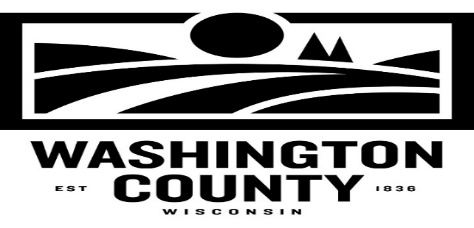 AUTHORIZATION FOR RELEASE AND/OR EXCHANGE OF PROTECTED HEALTH INFORMATIONHUMAN SERVICES DIVISIONI hereby authorize Washington County Human Services Department to (check all that applies):                  Release To                          Obtain From	     In these Formats:                     Verbal                         Written	With this authorization, I understand that the Washington County Human Services Department can share written and/or verbal information regarding services I have received with the above named agency/individual.  I understand that the sub-units of Washington County Human Services Department, which are subject to state and federal confidentiality laws including HIPAA may exchange information internally as needed pertaining to specific work activities.Dates of Requested Records/Services MUST be specified:    From:                 (Month/Year)     To:                  (Month/Year) PURPOSE FOR RELEASE OF INFORMATION:	 Attorney/Legal		 Insurance Claims/Billing		 Continuity of Care	 Transfer of Services Request of individual	 Chapter 51/55 Monitoring	Other:                                          HUMAN SERVICES DIVISION/PROGRAM	 Adult Protective Services	 Acute Care Services	 Economic Support Behavioral Health	 Family Court	 Youth Justice Child Protective Services	 Insurance Claims/Billing	 Children’s Long Term SupportSPECIFIC INFORMATION TO BE RELEASED Clinical Assessment	 Discharge Summary 	 Psychiatric Evaluation	 Other (Please Indicate)              Insurance/Funding Info	 Letter/Memo	 Treatment Plans	             Medication(s)	 Progress Notes	 Alcohol/Drug Abuse	            This authorization will expire one year from the date of signature unless otherwise specified:  _     ____	I authorize the release of copies of any service records accumulated after my signature through the expiration date of this consent form.  You must have proof of legal authority attached to this authorization before any records will be released.REVOCATION OF THIS AUTHORIZATION OF RELEASING INFORMATIONPrint name of Individual revoking authorization:                                   Signature Revoking Authorization:                                                                                                                   Date:                                                       2ND PAGE OF ROIThe following information is important for you to read concerning your Rights.I understand and acknowledge the following: A signed copy of this authorization will be considered as valid as the original.  I have the right to Inspect and/or receive a copy of the health information to be released and I will be charged a uniform and reasonable fee for any copies of the medical records that I receive.  Any fees charged will be pursuant to Washington County Code and/or the Department of Health Services fee schedule.  I may refuse to sign this authorization.  Treatment, payment, enrollment in a health plan or eligibility for health care benefits may not be contingent on my signing this authorization.  Revoke this authorization. I may withdraw or revoke this authorization at any time by giving written notice of my revocation to Washington County Human Services (WCHS).  I understand that revocation will not be effective until received by WCHS.That information once released under this authorization may no longer be protected by state or federal privacy standards and that the information might be re-disclosed without additional consent.  The information to be disclosed may include information relating to the diagnosis and/or treatment of mental illness, alcohol/drug abuse, STD’S, HIV test results, developmental disabilities and genetic testing results. Processing time could take up to 30 days.  Records may be destroyed consistent with Federal and state laws and regulations and Washington County Code.Full Name of Client/Subject of Records (Print):Full Name of Client/Subject of Records (Print):Full Name of Client/Subject of Records (Print):Former Name(s) if Applicable (Print):Former Name(s) if Applicable (Print): Date of Birth: Date of Birth:Phone:Phone:Address:City:City:State:Zip Code:Zip Code:Agency/Individual (Print):Agency/Individual (Print):Relationship:Relationship:Relationship:Address:City:State:Zip Code:Phone:Fax #:     (Only forms will be faxed, records will be sent via U.S. Mail)     (Only forms will be faxed, records will be sent via U.S. Mail)     (Only forms will be faxed, records will be sent via U.S. Mail)     (Only forms will be faxed, records will be sent via U.S. Mail)     (Only forms will be faxed, records will be sent via U.S. Mail)     (Only forms will be faxed, records will be sent via U.S. Mail)     (Only forms will be faxed, records will be sent via U.S. Mail)Print Full Name of Staff making this request:Print Full Name of Staff making this request:Print Full Name of Staff making this request:Print Full Name of Staff making this request:Print Full Name of Staff making this request:Signature of Subject:Date:Print Name of Legal Representative:Relationship to Subject of Record:Relationship to Subject of Record:Signature of Legal Representative:Signature of Legal Representative:Date:Internal Release Log – Business Use OnlyPersonal Health Information ReleasedDATE OUTRELEASED BYCLIENT IDENTIFICATION